ЭлектробезопасностьЭлектроэнергия - наш незаменимый помощник. Но для тех, кто не знает или пренебрегает правилами электробезопасности, не умеет обращаться с бытовыми электроприборами, нарушает правила безопасности вблизи электрообъектов, электроэнергии таит в себе смертельную опасность.Помни! Все энергообъекты несут в себе смертельную опасность для жизни! Об этом предупреждают специальные знаки и плакаты, которые вы можете увидеть на любом энергооборудовании!Если увидишь знак такой,Берегись, ни шагу туда ногой!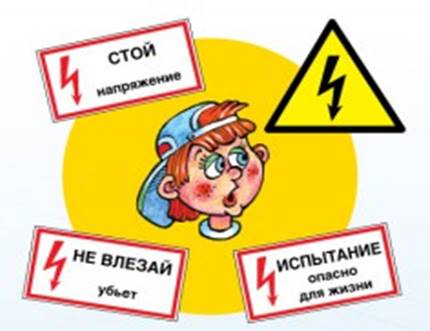 Соблюдай правила по электробезопасности! Береги свою жизнь и здоровье!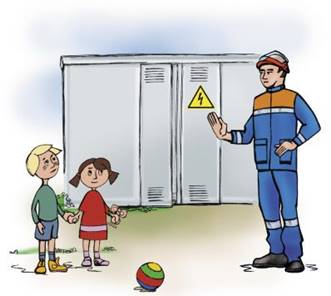 Опасно залезать на/в трансформаторные подстанции!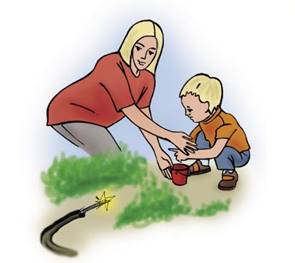 Опасно приближаться к оборванному проводу!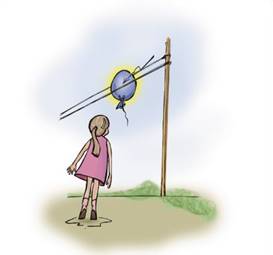 Опасно играть под линиями электропередач!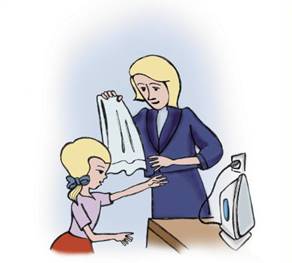 Опасно прикасаться мокрыми руками к электроприборам!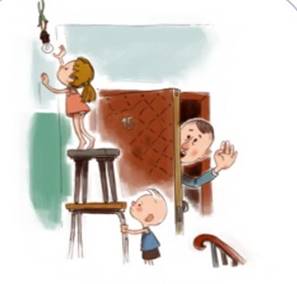 Опасно самостоятельно ремонтировать электроприборы!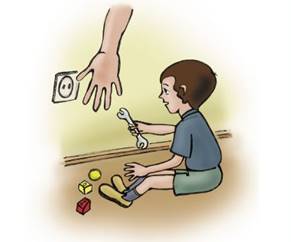 Опасно играть с электрическими розетками!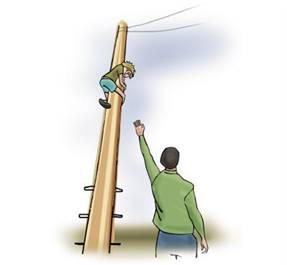 Опасно влезать на опоры линий электропередач!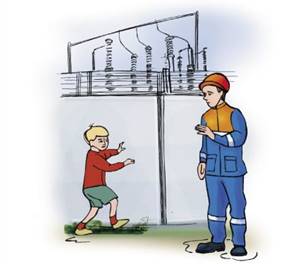 Опасно перелазить через ограждения энергетических объектов!Электричество опасно! Не делай сам! Останови друга!